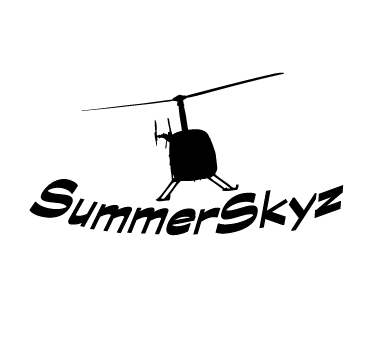 SummerSkyz Flight Training Rates R22 – **NEW** March 2022One hour R22 = 325.00		Introductory Flight = 180.00		Solo = 310.0010 Hour Block	$3100.00      $310.00 Per Hour ($150 Savings Per Block)20 Hour Block	$6100.00      $305.00 Per Hour ($400 Savings Per Block)30 Hour Block	$9000.00      $300.00 Per Hour ($750.00 Savings Per Block)40 Hour Block	$11,800.00   $295.00 Per Hour ($1,200.00 Saving Per Block)50 Hour Block	$14,500.00   $290.00 Per Hour ($1,750.00 Savings Per Block)60 Hour Block	$17,100.00   $285.00 Per Hour ($2,400.00 Savings Per Block) 70 Hour Block	$19,600.00	$280.00 Per Hour ($3,150.00 Savings Per Block)80 Hour Block	$22,000.00	$275.00 Per hour ($4,000.00 Saving per Block)(80 hr. - biggest block / lowest rate we can offer)**********220 lb. weight restriction - maximum seat***********All rates include the instructor and fuel surcharge*